5.12丨全国第十二个防灾减灾日 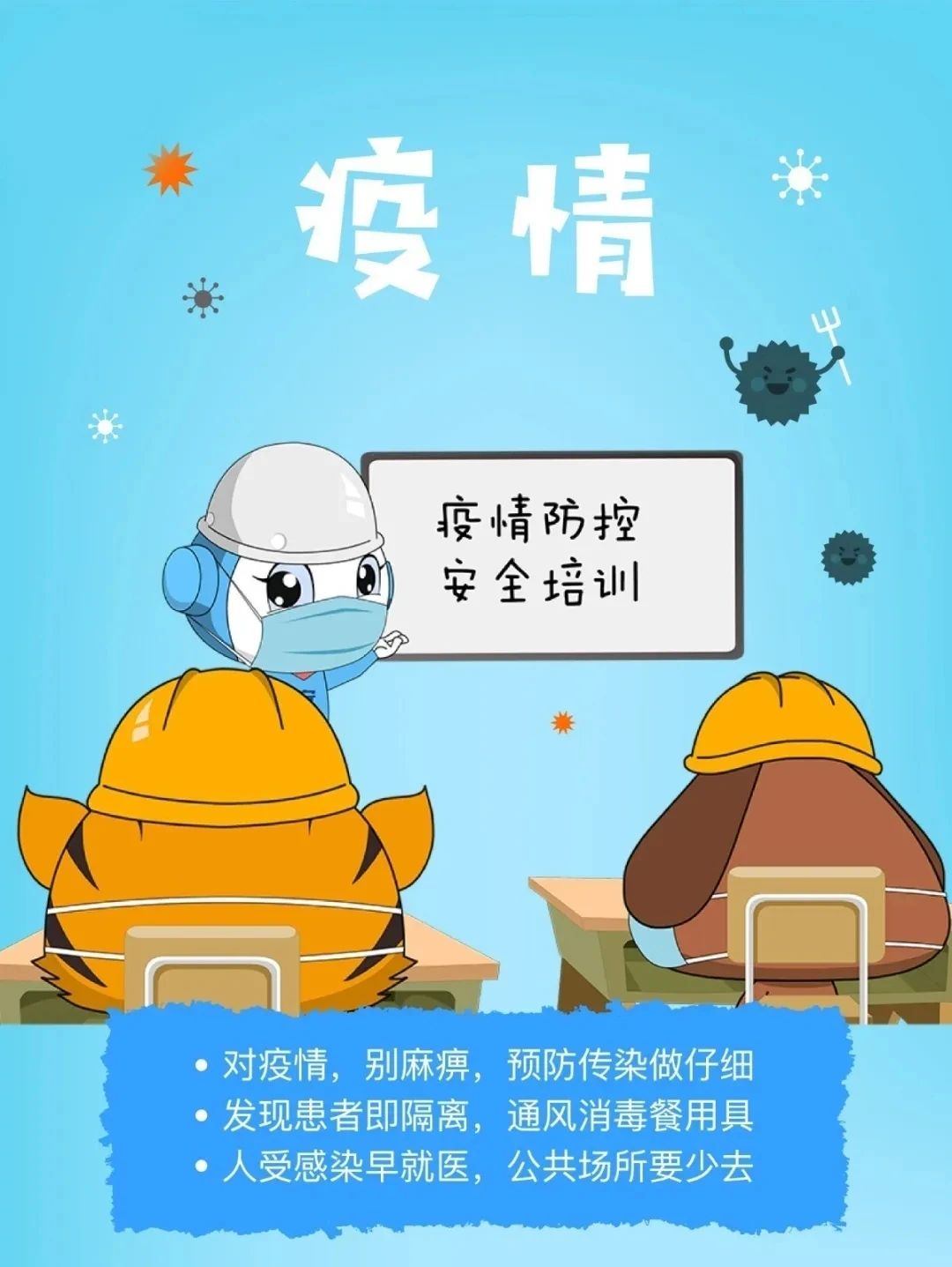 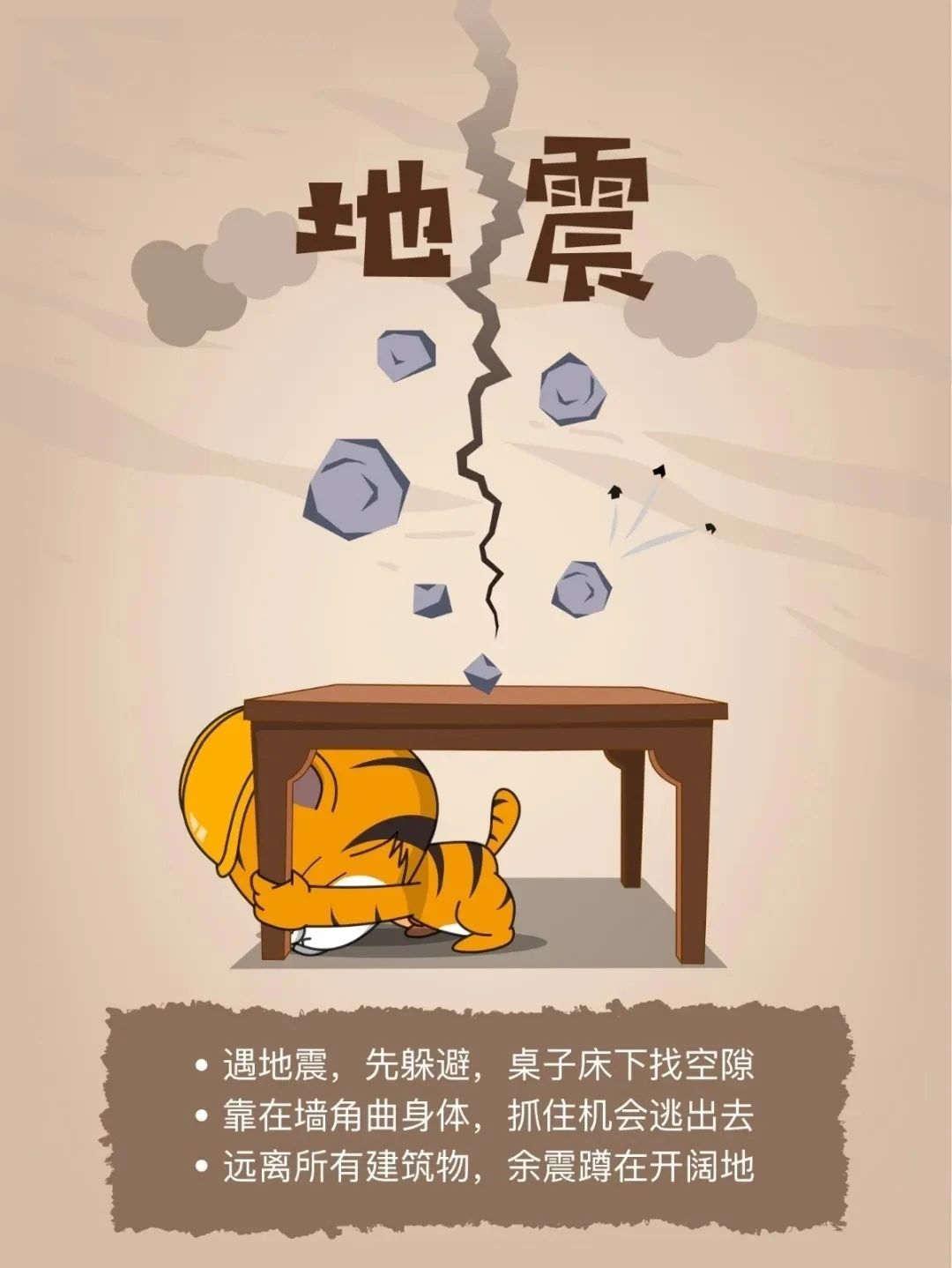 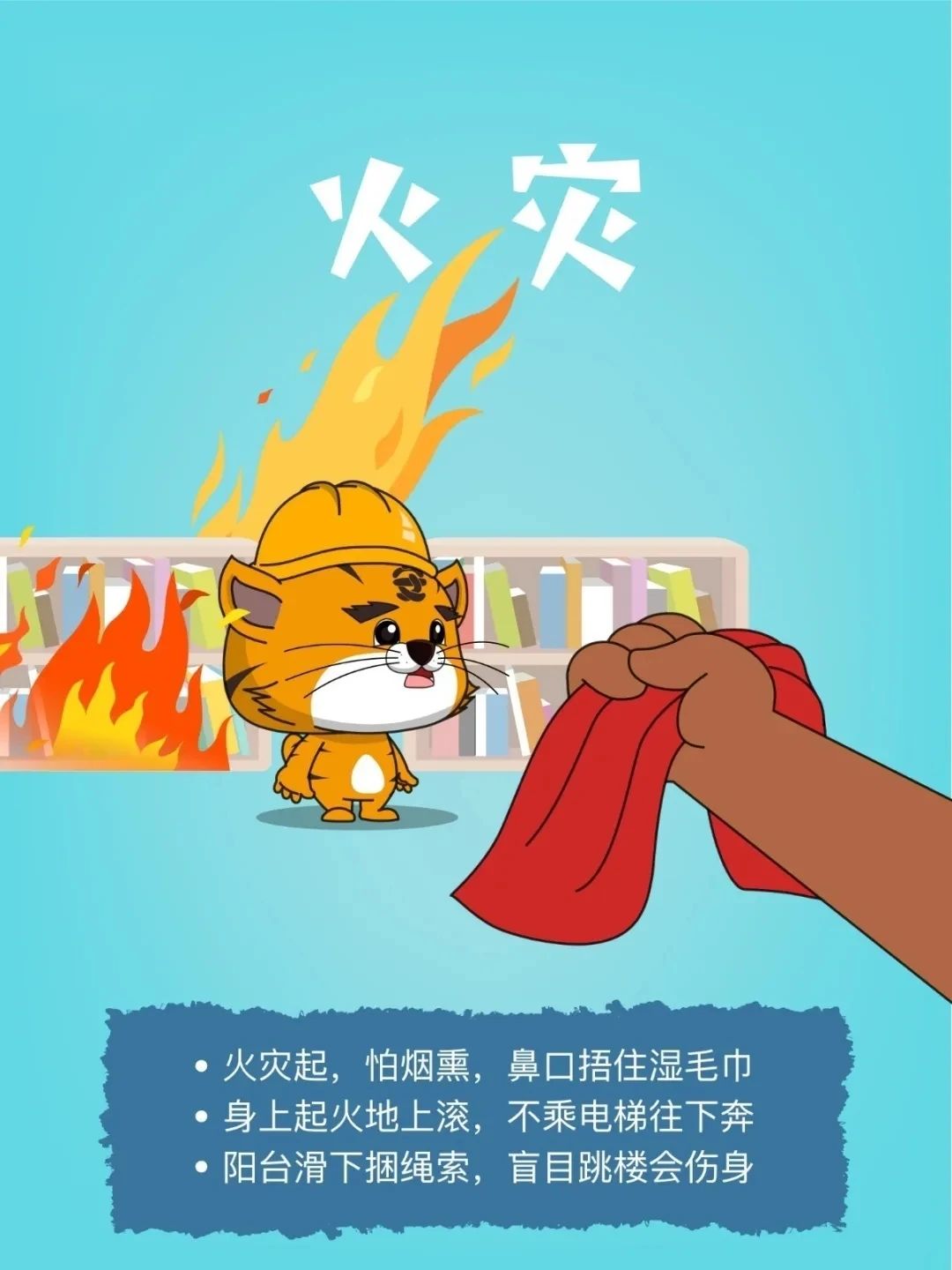 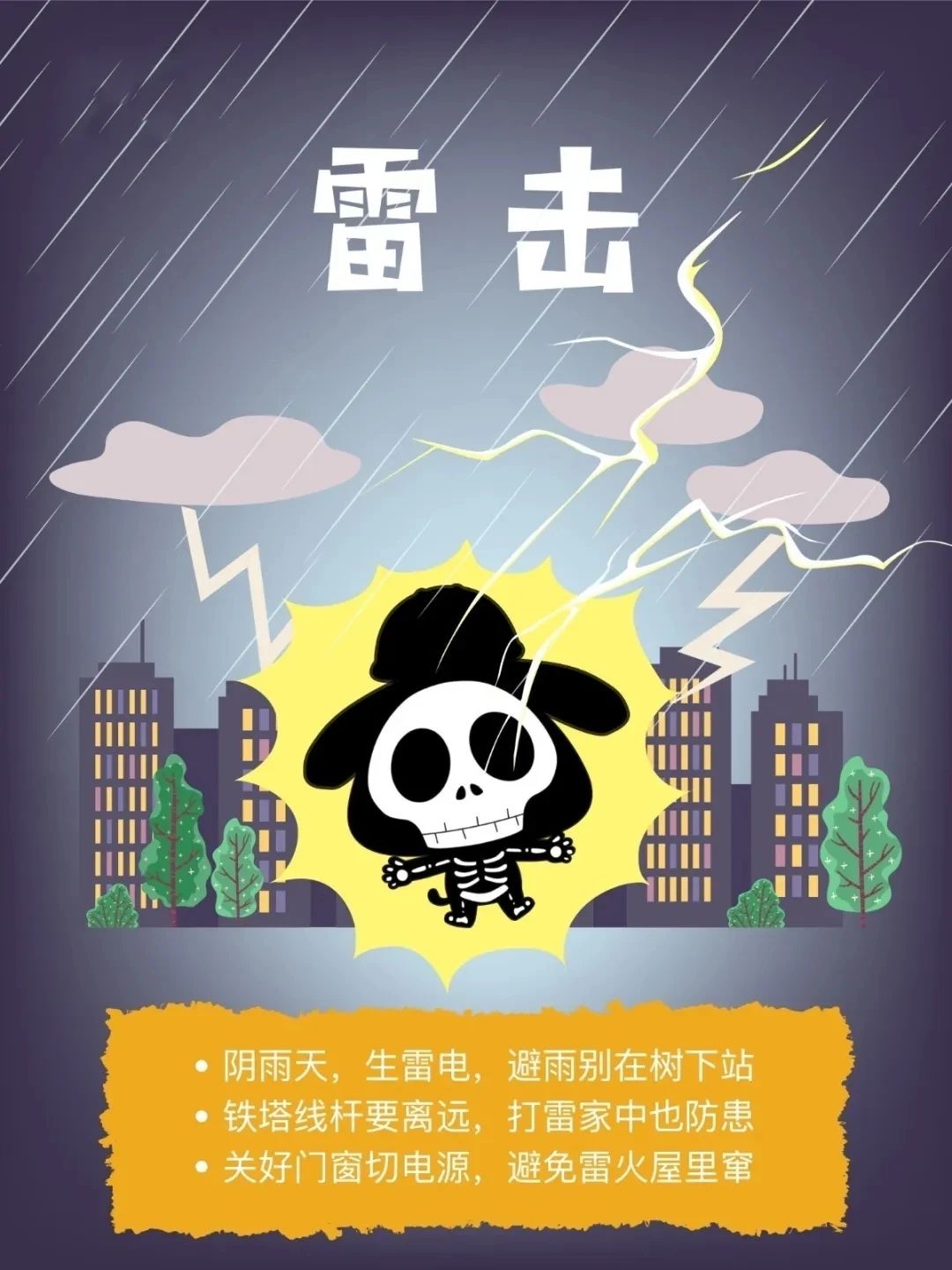 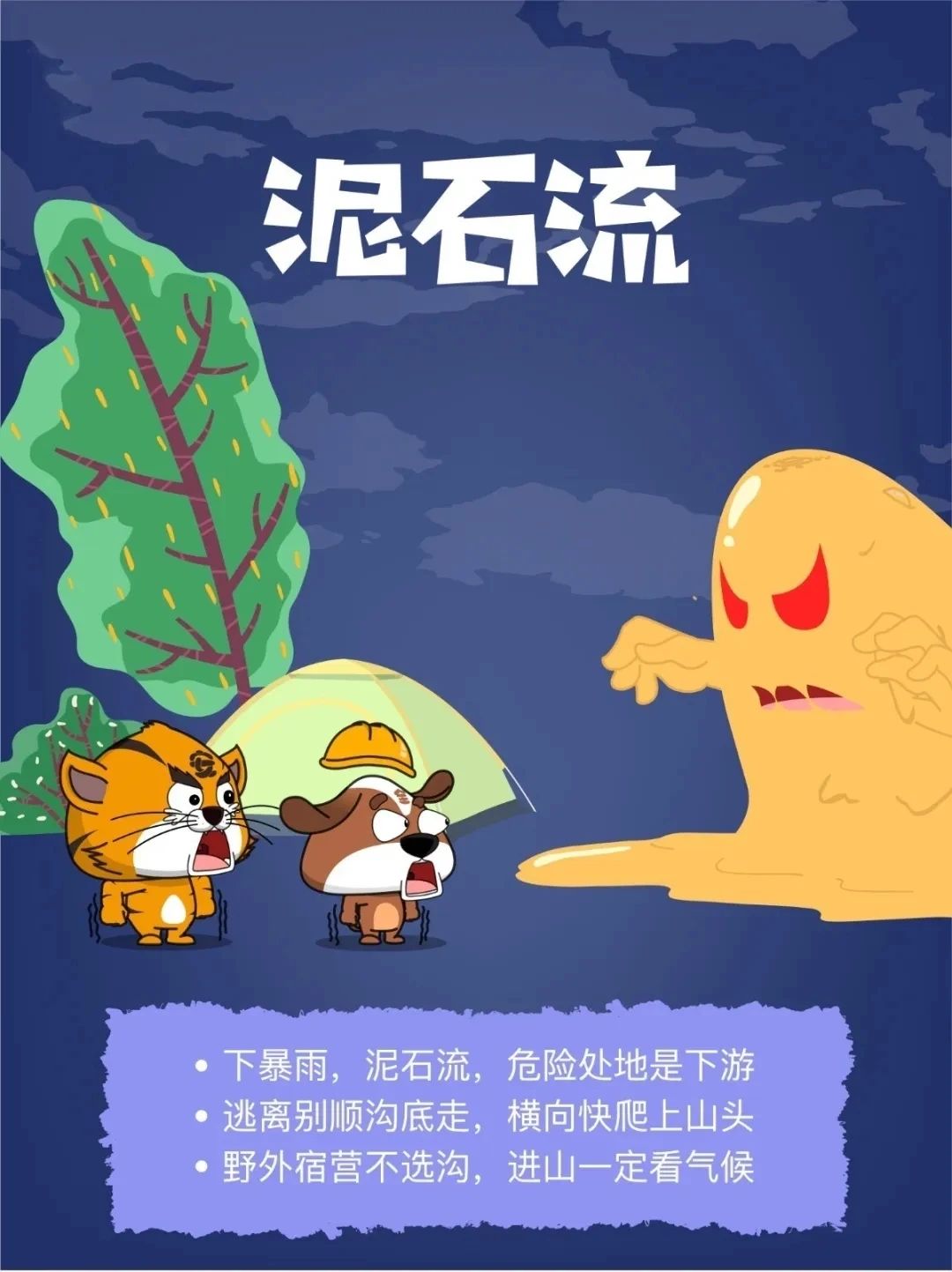 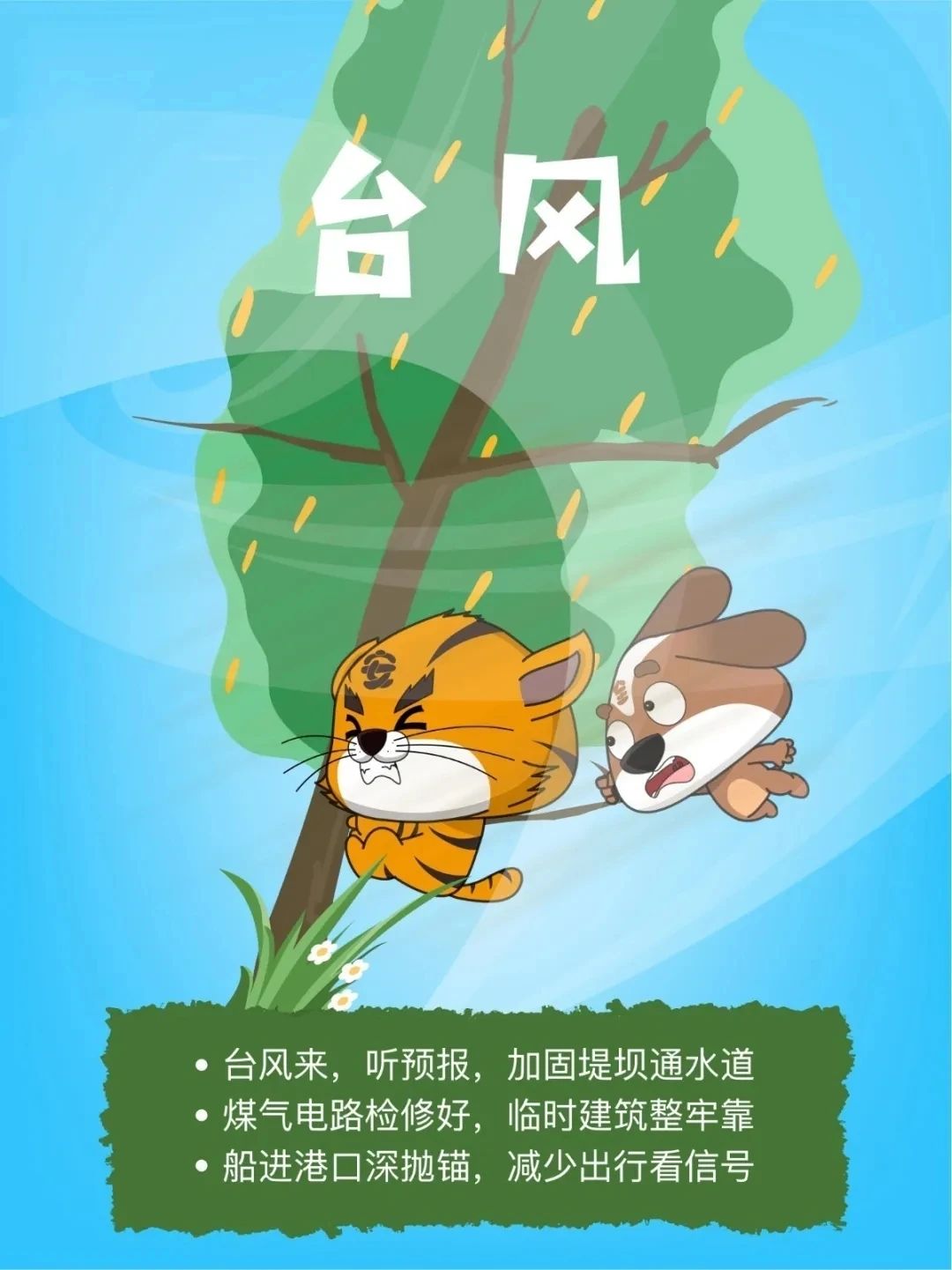 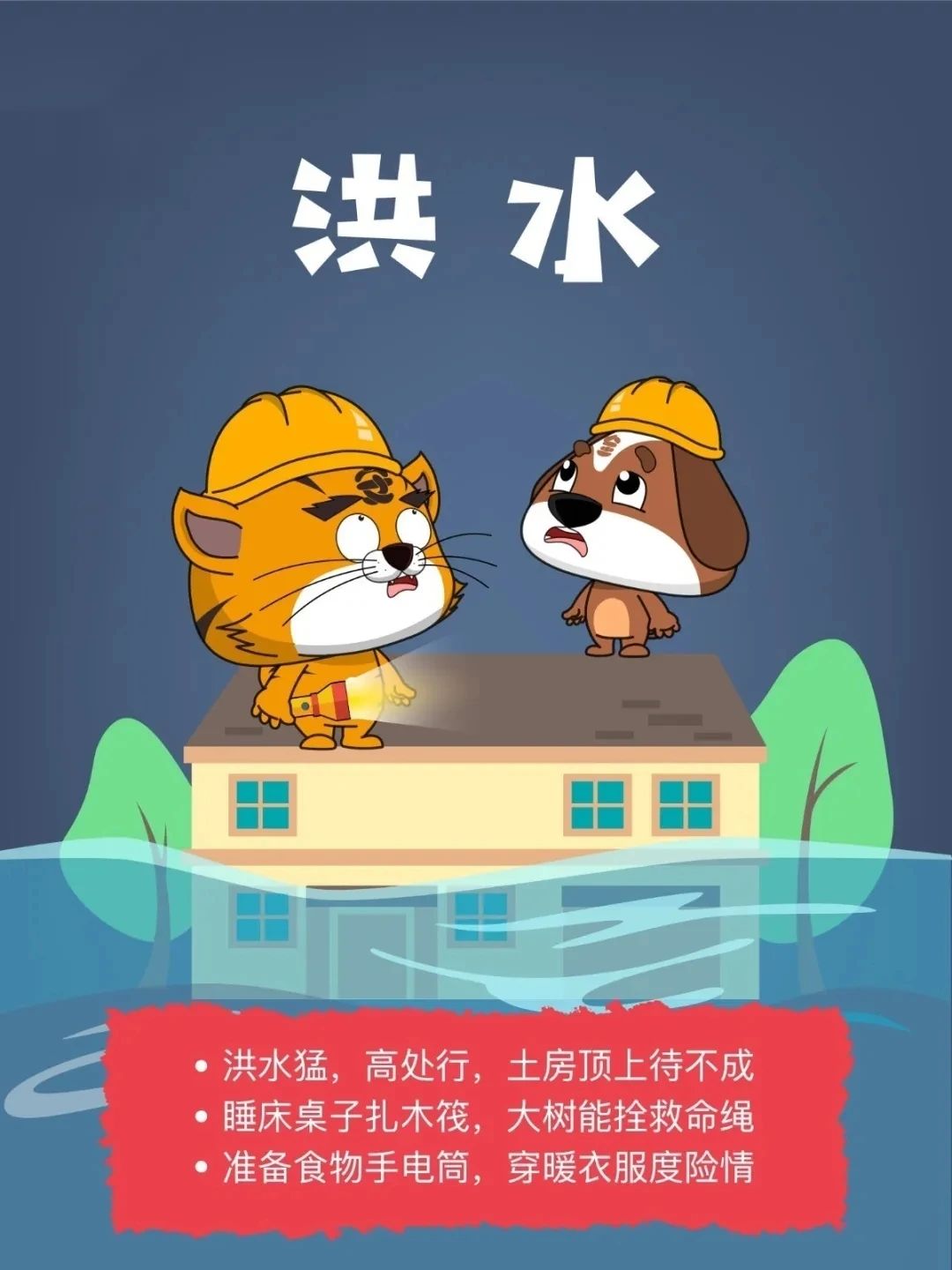 